SDCC Classified Senate Exec Meeting Thursday, July 15, 2021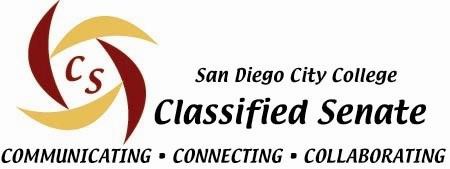 2:30pm to 4:00pmMinutesClassified Senate Executive Board exiting and new term starting July 2021 through June 2022Current President (Awana Payne) finished her term.  New term President – Sean RyanCurrent Vice President (Sean Ryan) finished his term.  New term V. P. – VacantCurrent Treasurer (Joan Taylor) finished her term.  New term Treasurer – Temmy NajimyJoan Taylor will be transferring out of the California Coast accountSean and Temmy will be the only authorized signers on this accountCurrent term Secretary (Cynthia Laredo) finished her term.  New term Secretary – Joan TaylorBudgetRegular updates – Temmy will connect with Awana for Budget Codes moving forwardSigning over account – California Coast Credit Union site visit Th. July 22DGCDistrict Offices open for meetings Aug. 1Executive BoardFall 2021 Classified Senate MeetingsExec Meeting: 2nd Thurs 2:30 pm – 4:00 pmExec Meeting / Open Meeting: 4th Thurs 2:00pm – 3:00pm/3:00pm – 4:00pmSpecial Election for VP Fall 2021Senator call-outProfessional DevelopmentClassified Senate Professional Development Committee1st & 3rd Mondays 2:00 pm – 3:30 pmMeeting with Classified PD CoordinatorRoundtableWebsiteBoard members to check it out and make suggestionsDiscussions on changes to be made during another meetingPossible fundraiser (make doggies and donations to animal shelter)